Муниципальное автономное общеобразовательное учреждение«Прииртышская средняя общеобразовательная школа»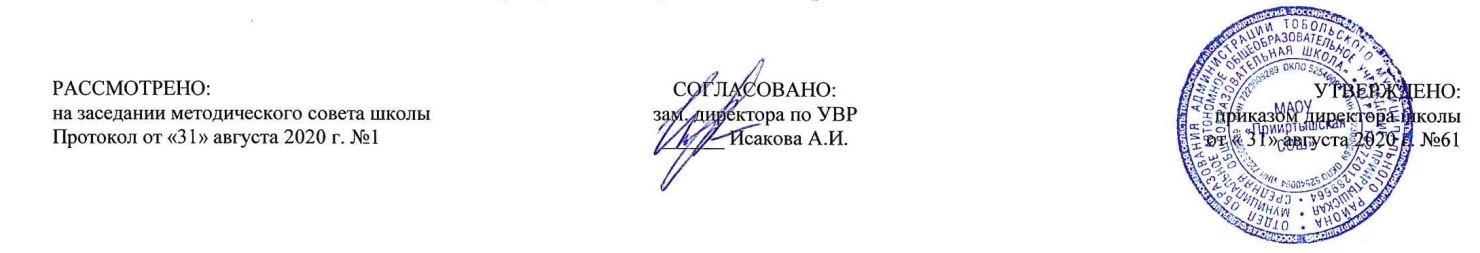 РАБОЧАЯ ПРОГРАММАпо родной русской литературедля 9 классана 2020-2021 учебный годПланирование составлено в соответствии		                                                                        Составитель программы: Душина Мария Игоревна,с федеральным государственным образовательным стандартом	                 учитель русского языка и литературыосновного общего образования                                                                                                                                       высшей квалификационной категории2020 годПланируемые результаты освоения учебного предмета «Родная русская литература»Ученик научитсяпонимать ключевые проблемы изученных произведений русского фольклора и фольклора других народов, древнерусской литературы, литературы XVIII века, русских писателей XIX-XX веков, литературы народов России и зарубежной литературы;понимать связи литературных произведений с эпохой их написания, выявление заложенных в них вневременных, непреходящих нравственных ценностей и их современного звучания;уметь анализировать литературное произведение: определять его принадлежность к одному из литературных родов и жанров; понимать и формулировать тему, идею, нравственный пафос литературного произведения; характеризовать его героев, сопоставлять героев одного или нескольких произведений;определять в произведении элементов сюжета, композиции, изобразительно-выразительных средств языка, понимать их роль в раскрытии идейно-художественного содержания произведения (элементы филологического анализа); владеть элементарной литературоведческой терминологией при анализе литературного произведения;приобщаться к духовно-нравственным ценностям русской литературы и культуры, сопоставлять их с духовно-нравственными ценностями других народов;формулировать собственное отношение к произведениям литературы, их оценка; интерпретировать (в отдельных случаях) изученные литературные произведения;понимать авторскую позицию и своё отношение к ней;воспринимать на слух литературные произведения разных жанров, осмысленно читать и адекватное воспринимать тексты;уметь пересказывать прозаические произведения или их отрывки с использованием образных средств русского языка и цитат из текста, отвечать на вопросы по прослушанному или прочитанному тексту, создавать устные монологические высказывания разного типа, вести диалог;писать изложения и сочинения на темы, связанные с тематикой, проблематикой изученных произведений; классные и домашние творческие работы; рефераты на литературные и общекультурные темы;понимать образную природу литературы как явления словесного искусства; понимать русское слово в его эстетической функции, роли изобразительно-выразительных языковых средств в создании художественных образов литературных произведений.Ученик получит возможность научиться:представлять развернутый устный или письменный ответ на поставленные вопросы (в каждом классе – на своем уровне); вести учебные дискуссии;собирать материал и обрабатывать информацию, необходимую для составления плана, тезисного плана, конспекта, доклада, написания аннотации, сочинения, эссе, литературно-творческой работы, создания проекта на заранее объявленную или самостоятельно/под руководством учителя выбранную литературную или публицистическую тему, для организации дискуссии;выражать личное отношение к художественному произведению, аргументировать свою точку зрения;выразительно читать с листа и наизусть произведения/фрагменты произведений художественной литературы, передавая личное отношение к произведению; ориентироваться в информационном образовательном пространстве: работать с энциклопедиями, словарями, справочниками, специальной литературой; пользоваться каталогами библиотек, библиографическими указателями, системой поиска в Интернете;воспитать квалифицированного читателя со сформированным эстетическим вкусом, способного аргументировать свое мнение и оформлять его словесно в устных и письменных высказываниях разных жанров, создавать развернутые высказывания аналитического и интерпретирующего характера, участвовать в обсуждении прочитанного, сознательно планировать свое досуговое чтение;развивать способности понимать литературные художественные произведения, воплощающие разные этнокультурные традиции;владеть процедурами эстетического и смыслового анализа текста на основе понимания принципиальных отличий литературного художественного текста от научного, делового, публицистического и т. п., формировать умения воспринимать, анализировать, критически оценивать и интерпретировать прочитанное, осознавать художественную картину жизни, отраженную в литературном произведении, на уровне не только эмоционального восприятия, но и интеллектуального осмысления.Содержание учебного предмета «Родная русская литература»: Становление литературы Сибири (7 часов)Возникновение литературы Сибири. Сибирские летописи. Савва Есипов. Есиповская летопись. Литературная деятельность С.У. Ремезова, его "История Сибирская". Литературная деятельность И.М. Катырева-Ростовского, его участие в составлении сибирской летописи. Летопись И. Черепанова.Литература Сибири 18 века (8 часов)Зарождение печати в Сибири. Типография В.Я.Корнильева. Первые сибирские журналы «Иртыш, превращающийся в Иппокрену», «Библиотека учёная, экономическая, нравоучительная, историческая в пользу и удовольствие всякого звания читателей». П.П.Сумароков как первый сибирский журналист, поэт, переводчик. Его жизнь и творчество. Стихотворения и поэмы П.П.Сумарокова.Литература Сибири 19 века (19 часов)Сибирь в творчестве П.А.Словцова, П.П.Ершова. Жизнь и творчество П.А.Словцова: ода «К Сибири», краеведческая книга «Прогулки вокруг Тобольска в 1830 г.», «Историческое обозрение Сибири». Тобольский период в жизни и творчестве П.П.Ершова. Поэма «Сузге». Историческое прошлое Сибири и её современность в книге прозы «Осенние вечера». Роль ссыльных декабристов в культурной и литераурной жизни Сибири. Творчество поэтов-декабристов. Литературное наследие М.С.Знаменского: его краеведческие очерки «Искер», «Чувашский мыс», «Исторические окрестности г. Тобольска»; книги о декабристах «Тобольск в 40х годах», «Детство среди декабристов», «Исчезнувшие люди».Тематическое планированиеПриложение 1Календарно-тематический план№п/п в темеРазделы, темыКоличествочасов№п/п в темеРазделы, темыКоличествочасовСтановления литературы Сибири71Становление литературы Сибири. Сибирские летописи. Савва Есипов. Есиповская летопись2Становление литературы Сибири. Сибирские летописи. Савва Есипов. Есиповская летопись3Литературная деятельность С.У. Ремезова, его "История Сибирская".4Литературная деятельность С.У. Ремезова, его "История Сибирская".5Литературная деятельность И.М. Катырева-Ростовского, его участие в составлении сибирской летописи6Литературная деятельность И.М. Катырева-Ростовского, его участие в составлении сибирской летописи7Летопись И. ЧерепановаЛитература Сибири 18 века1Зарождение печати в Сибири. Типография В.Я. Корнильева82Зарождение печати в Сибири. Типография В.Я. Корнильева3Первые сибирские журналы: "Иртыш, превращающийся в Иппокрену"4Первые сибирские журналы: "Иртыш, превращающийся в Иппокрену"5П.П. Сумароков - первый сибирский журналист, поэт, переводчик.6Жизнь и творчество П.П. Сумарокова7Стихотворения и поэмы П.П. Сумарокова8Стихотворения и поэмы П.П. СумароковаЛитература Сибири 19 века191Жизнь и творчество П.А. Словцова2П.А. Словцов. Ода "К Сибири".3П.А. Словцов "Прогулки вокруг Тобольска в 1830г.", "Историческое обозрение Сибири".4П.А. Словцов "Прогулки вокруг Тобольска в 1830г.", "Историческое обозрение Сибири".5Жизнь и творчество П.П. Ершова6Тобольский период в жизни поэта. Поэма "Сузге".7Тобольский период в жизни поэта. Поэма "Сузге".8Историческое прошлое Сибири и ее современность в книге прозы "Осенние вечера"9Роль ссыльных декабристов в культурной и исторической жизни Сибири10Роль ссыльных декабристов в культурной и исторической жизни Сибири11Литературное наследие М.С. Знаменского12Краеведческие очерки М.С. Знаменского "Искер", "Чувашский мыс", "Исторические окрестности города Тобольска".13Краеведческие очерки М.С. Знаменского "Искер", "Чувашский мыс", "Исторические окрестности города Тобольска".14Краеведческие очерки М.С. Знаменского "Искер", "Чувашский мыс", "Исторические окрестности города Тобольска".15М.С. Знаменский "Детство среди декабристов", "Исчезнувшие люди"16М.С. Знаменский "Детство среди декабристов", "Исчезнувшие люди"171819Обобщение и систематизация знаний за курс 9 классаИтого34№п\п№ в темеДатаДатаТемаТип урока, форма проведенияПланируемые предметные результаты №п\п№ в темепланфактТемаТип урока, форма проведенияПланируемые предметные результаты Возникновение литературы Сибири (7 часов)Возникновение литературы Сибири (7 часов)Возникновение литературы Сибири (7 часов)Возникновение литературы Сибири (7 часов)Возникновение литературы Сибири (7 часов)Возникновение литературы Сибири (7 часов)Возникновение литературы Сибири (7 часов)1212Возникновение литературы Сибири. Сибирские летописи. Савва Есипов. Есиповская летописьУрок «открытия» нового знания беседа с элементами лекциипрактикумЗнать вехи истории отечественной литературы, литературоведческие термины «летопись, основные сведения литературной и общественной жизни Саввы Есипова.Уметь находить необходимую информацию, определять понятия, устанавливать соответствия, совершенствовать навыки записи лекции учителя и сопоставительного анализа литературных произведений.3434Литературная деятельность С.У. Ремезова, его "История Сибирская". Урок «открытия»нового знания творческий практикум Знать жанры древнерусской литературы, роль и культурное значение С.У. Ремезова;Уметь анализировать художественные произведения с опорой на вопросы учителя, устанавливать метапредметные связи.5656Литературная деятельность И.М. Катырева-Ростовского, его участие в составлении сибирской летописиУрок «открытия»нового знания творческий практикум Знать особенности литературной и общественной деятельности И.М. Катырева-Ростовского;Уметь определять роль И.М. Катырева-Ростовского в составлении сибирской летописи.77Летопись И. ЧерепановаУрок «открытия»нового знания исследованиеЗнать основные вехи жизни и творчества И.Черепанова; тематику летописей;Уметь выразительно читать фрагменты произведений древнерусской литературы; давать оценку историческим фактам, сравнивать с авторской позицией.Литература 18 века (8 часов)Литература 18 века (8 часов)Литература 18 века (8 часов)Литература 18 века (8 часов)Литература 18 века (8 часов)Литература 18 века (8 часов)Литература 18 века (8 часов)8912Зарождение печати в Сибири. Типография В.Я. КорнильеваУрок «открытия»нового знания практикум с элементами виртуальной экскурсииЗнать основные исторические сведения о зарождении печати в Сибири;Уметь анализировать художественные произведения с опорой на вопросы учителя, устанавливать метапредметные связи.101134Первые сибирские журналы: "Иртыш, превращающийся в Иппокрену"Урок общеметодологической направленностиисследованиеЗнать информацию о появлении первых сибирских литературных журналах, об особенностях и жанровом своеобразии журнала «Иртыш, превращающийся в Иппокрену";Уметь воспринимать, интерпретировать и анализировать тексты литературного журнала; выразительно читать фрагменты журнальных статей.125П.П. Сумароков - первый сибирский журналист, поэт, переводчик. Урок общеметодологической направленностипрактикум интеграция с русским языкомЗнать биографические сведения о П.П. Сумарокове, о его роли в истории становления литературы Сибири;Уметь воспринимать текст литературного произведения; выразительно читать фрагменты произведений русской литературы 18 века, анализировать лирические произведения поэта136Жизнь и творчество П.П. СумароковаУрок «открытия»нового знания исследованиеЗнать биографические сведения о П.П. Сумарокове, о его роли в истории становления литературы Сибири;Уметь воспринимать текст литературного произведения; выразительно читать фрагменты произведений русской литературы 18 века, анализировать лирические произведения поэта141578Стихотворения и поэмы П.П. СумароковаУрок общеметодологической направленностиисследование Знать биографические сведения о П.П. Сумарокове, о его роли в истории становления литературы Сибири;Уметь воспринимать текст литературного произведения; выразительно читать фрагменты произведений русской литературы 18 века, анализировать лирические произведения поэтаЛитература 19 века (19 века)Литература 19 века (19 века)Литература 19 века (19 века)Литература 19 века (19 века)Литература 19 века (19 века)Литература 19 века (19 века)Литература 19 века (19 века)161Жизнь и творчество П.А. СловцоваУрок «открытия»нового знания практикум с элементами презентацииЗнать основные этапы развития литературы Сибири 19 века; основные вехи жизни и творчества П.А. Словцова;  Уметь выявлять характерные для литературы первой половины 19 века, темы, образы, приемы изображения человека; характеризовать героя литературы  первой половины 19 века.172П.А. Словцов. Ода "К Сибири".Урок общеметодологической направленностиисследованиеЗнать основные этапы развития литературы Сибири 19 века; основные вехи жизни и творчества П.А. Словцова;  Уметь выявлять характерные для литературы первой половины 19 века, темы, образы, приемы изображения человека; характеризовать героя литературы  первой половины 19 века.181934П.А. Словцов "Прогулки вокруг Тобольска в 1830г.", "Историческое обозрение Сибири".Урок «открытия»нового знания практикум с элементами презентацииинтеграция с историейЗнать основные этапы развития литературы Сибири 19 века; основные вехи жизни и творчества П.А. Словцова;  Уметь выявлять характерные для литературы первой половины 19 века, темы, образы, приемы изображения человека; характеризовать героя литературы  первой половины 19 века.205Жизнь и творчество П.П. ЕршоваУрок «открытия»нового знания урок-презентация с элементами исследованияЗнать основные этапы развития литературы Сибири 19 века; основные вехи жизни и творчества П.П. Ершова;  Уметь выявлять характерные для литературы первой половины 19 века, темы, образы, приемы изображения человека; характеризовать героя литературы  первой половины 19 века.212267Тобольский период в жизни поэта. Поэма "Сузге".Урок общеметодологической направленностиисследованиеЗнать основные этапы развития литературы Сибири 19 века; основные вехи жизни и творчества П.П. Ершова;  Уметь выявлять характерные для литературы первой половины 19 века, темы, образы, приемы изображения человека; характеризовать героя литературы  первой половины 19 века.238Историческое прошлое Сибири и ее современность в книге прозы "Осенние вечера"Урок открытиянового знания  практикумЗнать основные этапы развития литературы Сибири 19 века; основные вехи жизни и творчества П.П. Ершова;  Уметь выявлять характерные для литературы первой половины 19 века, темы, образы, приемы изображения человека; характеризовать героя литературы  первой половины 19 века.2425910Роль ссыльных декабристов в культурной и исторической жизни СибириУрок открытиянового знания  практикумЗнать основные этапы развития литературы Сибири 19 века; исторические сведения о восстании декабристов;Уметь выявлять характерные для декабристов темы, образы, приемы; определять их роль в становлении литературы Сибири 19 века.2611Литературное наследие М.С. ЗнаменскогоУрок общеметодологической направленностипрактикум Знать основные этапы развития литературы Сибири 19 века; основные вехи жизни и творчества М.С. Знаменского;  Уметь выявлять характерные для литературы первой половины 19 века, темы, образы, приемы изображения человека.272829121314Краеведческие очерки М.С. Знаменского "Искер", "Чувашский мыс", "Исторические окрестности города Тобольска".Урок общеметодологической направленностипрактикум Знать основные этапы развития литературы Сибири 19 века; основные вехи жизни и творчества М.С. Знаменского; литературоведческий термин «краеведческий очерк»;Уметь выявлять характерные черты краеведческого очерка в произведениях писателя; выделять приемы создания образа города Тобольска.30311516М.С. Знаменский "Детство среди декабристов", "Исчезнувшие люди"Урок «открытия»нового знания  мастерская творческого письма Знать основные этапы развития литературы Сибири 19 века; основные вехи жизни и творчества М.С. Знаменского; литературоведческий термин «краеведческий очерк»;Уметь выявлять характерные черты краеведческого очерка в произведениях писателя; выделять приемы создания образов декабристов.323334171819Обобщение и систематизация знаний за курс 9 классаУрок «открытия»нового знания уроки развивающего контроля Уметь оценивать возможности выполнения учебных задач, владеть письменной речью, строить монологическое высказывание в соответствии с темой, формулировать и аргументировать собственную точку зрения.